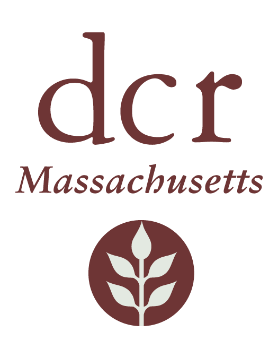 Department of Conservation and Recreation
Commonwealth of MassachusettsLowell Memorial Park (Cambridge MA) Final DesignPublic MeetingThursday June 22nd, 2023 @ 6pm – 7:30pmRegister: https://zoom.us/meeting/register/tJArfu-rqzsuG91Ds_sTezbKJurlgvUrJO2kAt this virtual public meeting, the DCR team for this project will present the final design for the rehabilitation of Lowell Memorial Park after a pause in design due to the COVID-19 pandemic. The final design will address public comments received in 2019 and will present the plan to improve the pathways, plantings, benches, lighting and wall repairs at the park, which is located at Brattle Street and Fresh Pond Parkway and extending to Mount Auburn Street. A tentative construction schedule will also be presented. The public will be invited to ask questions and provide feedback on the presentation, using the Q&A functionality that will be available through the virtual participation platform. After the meeting, the presentation will be available for viewing at https://www.mass.gov/dcr/past-public-meetings. DCR encourages the public to share additional feedback, with a deadline for receipt of comments by DCR of July 6th, 2022. Comments may be submitted online at http://www.mass.gov/dcr/public-comment. Please note that the content of comments you submit to DCR, along with your name, town, and zip code, will be posted on DCR's website. Additional contact information required when commenting, notably email address, will only be used for outreach on future updates on the subject project or property. If you have agency-related questions or concerns or would like to be added to an email list to receive DCR general or project-specific announcements, please email Mass.Parks@mass.gov or call 617-626-4973.Reasonable accommodations for people with disabilities are available upon request. Include a description of the accommodation you will need, please include as much detail as you can. Also include a way we can contact you if we need more information. Please allow an adequate amount of advance notice prior to the meeting for your request. Last minute requests will be accepted, but we may be unable to fulfill the request. Please send an e-mail to Melixza G. Esenyie, ADA and Diversity Manager at the Executive Office of Energy and Environmental Affairs at Melixza.Esenyie2@mass.gov or call 617-872-3270.Please follow us on Twitter at #MassDCR